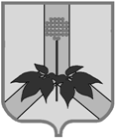 АДМИНИСТРАЦИЯ ДАЛЬНЕРЕЧЕНСКОГО МУНИЦИПАЛЬНОГО РАЙОНАПОСТАНОВЛЕНИЕВ целях привлечения работодателей и трудовых коллективов к активной работе по созданию здоровых и безопасных условий труда на каждом рабочем месте, снижению рисков несчастных случаев на производстве, профессиональных заболеваний в организациях, расположенных на территории Дальнереченского муниципального района, на основании Трудового кодекса Российской федерации, Трудового кодекса Российской Федерации, постановления Правительства Приморского края от 29.07.2020 № 653-пп «О проведении краевого конкурса на лучшую  постановку работы по охране труда  в Приморском крае», Устава Дальнереченского муниципального района, администрация Дальнереченского муниципального района Приморского краяПОСТАНОВЛЯЕТ:1. Провести районный конкурс (первый этап краевого конкурса) на лучшую постановку работы по охране труда среди работодателей, осуществляющих свою деятельность на территории Дальнереченского муниципального района Приморского края. 2. Утвердить прилагаемые:- Положение «О порядке организации и проведения районного конкурса (первого этапа краевого конкурса) на лучшую постановку работы по охране труда среди работодателей Дальнереченского муниципального района Приморского края» (Приложение № 1);- Состав конкурсной комиссии по проведению ежегодного районного конкурса (первого этапа краевого конкурса)  на лучшую постановку работы по охране труда среди работодателей Дальнереченского муниципального района Приморского края (Приложение № 2).3. Рекомендовать работодателям, осуществляющим свою деятельность на территории Дальнереченского муниципального района Приморского края принять участие в районном конкурсе (первом этапе краевого конкурса)  на лучшую организацию работы по охране труда.4. Постановление администрации Дальнереченского муниципального района от  15 октября 2018г. № 456-па  «О проведении ежегодного  районного смотра-конкурса  на лучшую постановку работы по охране труда среди работодателей Дальнереченского муниципального района» признать утратившими силу.5. Отделу по работе с территориями и делопроизводству администрации Дальнереченского муниципального района разместить настоящее постановление на официальном сайте администрации Дальнереченского муниципального района.6. Контроль за исполнением настоящего постановления возложить на заместителя главы администрации Дальнереченского муниципального района А.Г.Попова.7. Настоящее постановление вступает в силу со дня его принятия. Глава Дальнереченскогомуниципального района                                                                       В.С.ДерновРазослано: в дело, отдел по работе с территориями и делопроизводству, членам конкурсной комиссииПриложение № 1                                                                            к постановлениюадминистрации                                                                      Дальнереченского муниципального района                                                                        от 18 января 2021г.  № 19-паПОЛОЖЕНИЕо порядке организации и проведения районного конкурса (первого этапа краевого конкурса) на лучшую постановку работы по охране труда среди работодателей Дальнереченского муниципального района Приморского краяНастоящее Положение о порядке организации и проведения районного конкурса (первого этапа краевого конкурса) на лучшую постановку работы по охране труда среди работодателей Дальнереченского муниципального района Приморского края (далее – Положение, конкурс) устанавливает цели, задачи и порядок проведения конкурса. I. Цели и задачи конкурсаКонкурс проводится в целях привлечения внимания работодателей, осуществляющие свою деятельность на территории   Дальнереченского муниципального района  к решению вопросов по:- улучшению состояния условий и охраны труда и культуры производства; - совершенствование работы по обеспечению условий труда работников, отвечающих требованиям безопасности и гигиены; - стимулирование работодателей к улучшению условий труда и сохранению здоровья работников, а также работников к соблюдению требований охраны труда;- повышение квалификации специалистов по охране труда, пропаганда лучших практик организации работы в области охраны труда;- углубленному изучению и наработке навыков организации и реализации на территории Приморского края мероприятий по профилактике ВИЧ-инфекции на рабочих местах и недопущению дискриминации и стигматизации в трудовых коллективах лиц, живущих с ВИЧ-инфекцией.. Задачами конкурса являются: - определение организаций Дальнереченского муниципального района, достигших высоких результатов работы в области охраны труда; - улучшение условий и охраны труда работников в процессе трудовой деятельности, активизация профилактической работы по предупреждению производственного травматизма и профессиональной заболеваемости в организациях Дальнереченского муниципального района; - изучение и распространение положительного опыта работы в области обеспечения охраны труда в организациях Дальнереченского муниципального района, усиление пропаганды охраны труда, повышение заинтересованности работодателей в создании работникам безопасных условий труда;- информирование работников и работодателей организаций Приморского края о профилактике ВИЧ-инфекции и недопущению дискриминации и стигматизации в трудовых коллективах лиц, живущих с ВИЧ-инфекцией.II. Общие положения2.1. Участниками конкурса являются: организации, осуществляющие деятельность на территории Дальнереченского муниципального района независимо от формы собственности, отраслевой принадлежности и численности работников в них, за исключением организаций, занявших первое место, в предшествующем конкурсе.К участию не допускаются организации, в которых в период проведения конкурса произошел несчастный случай на производстве 
со смертельным или тяжелым исходом либо групповой несчастный случай.2.2. Конкурс проводится по следующим номинациям: «Лучшая организация Дальнереченского муниципального района по постановке работы в области охраны труда, численность работников которой превышает 50 человек»; «Лучшая организация Дальнереченского муниципального района по постановке работы в области охраны труда, численность работников которой не превышает 50 человек»; «Лучшая организация Дальнереченского муниципального района по постановке работы в области информирования работников по вопросам ВИЧ-инфекции».2.3. Организатором районного конкурса является администрация Дальнереченского муниципального района.2.4. Основополагающими принципами проведения конкурса являются добровольность участия, а также принцип равных условий и
возможностей участников.2.5.  Итоги конкурса подводятся на основании:1) критериев оценки основных показателей работы по охране труда в организации, численность работников которой не превышает 50 человек (в баллах) (приложение № 5 к настоящему Положению);2) критериев оценки основных показателей работы по охране труда в организации, численность работников которой превышает 50 человек (в баллах) (приложение № 6 к настоящему Положению);3) критериев оценки основных показателей работы по информированию работников по вопросам ВИЧ-инфекции на рабочих мечтах среди работодателей (в баллах) (приложение № 7 к настоящему Положению).2.6. Порядок и итоги проведения конкурса публикуются на официальном сайте Дальнереченского муниципального района и в средствах массовой информации.III. Порядок проведения конкурса3.1. Конкурс проводится один раз в два года по результатам деятельности участников конкурса за период между предыдущим конкурсом и объявленным конкурсом. Сведения подаются участниками конкурса по состоянию на 20 декабря года начала проведения конкурса.3.2. Администрация Дальнереченского муниципального района публикует на официальном сайте Дальнереченского муниципального района Приморского края объявление о конкурсе и порядке его проведения.3.3.  Организации для участия в конкурсе направляют в администрацию Дальнереченского муниципального района:- до 01 декабря года начала проведения конкурса – заявку на участие в конкурсе (далее – заявка от работодателей) по форме согласно приложению № 1 к настоящему Положению;- до 25 декабря года начала проведения конкурса - информационную карту участника конкурса на лучшую постановку работы по охране труда по форме согласно приложениям  № 2, № 3, № 4 к настоящему Положению. Заявки и информационные карты, представленные участниками, рассматриваются специально назначенной для этой цели комиссией по проведению конкурса на лучшую постановку работы по охране труда на территории Дальнереченского муниципального района (далее - комиссия). На основании критериев оценки основных показателей работы по охране труда в организации (в баллах) (приложение № 5, № 6, № 7 к настоящему Положению) комиссия отбирает по одному лучшему участнику конкурса в каждой номинации. По результатам конкурса оформляется протокол. 3.4. Заявки и информационные карты, представленные организациями после указанного срока, не рассматриваются и заявителям не возвращаются.3.5. Для подведения итогов члены комиссии вправе посещать участников конкурса, претендующих на призовые места, в целях оценки фактического состояния организации работы по охране труда на соответствие сведениям, представленным в информационной карте участника.3.6. Участники конкурса несут ответственность за полноту и достоверность сведений, отраженных в материалах, направляемых для участия в конкурсе.	3.7. В случае выявления факта недостоверных сведений участники конкурса не допускаются к участию, либо выбывают из участия в конкурсе в ходе его проведения. Указанным организациям возвращаются представленные ими документы в течение 20 рабочих дней со дня выявления факта недостоверных сведений посредством почтового отправления с мотивированным обоснованием отказа.3.8. На основании критериев оценки основных показателей работы по охране труда в организации, численность работников которой не превышает 50 человек, (в баллах) (приложение № 5 к настоящему Положению) и критериев оценки основных показателей работы по охране труда в организации, численность работников которой превышает 50 человек, (в баллах) (приложение № 6 к настоящему Положению), по информированию работников по вопросам ВИЧ-инфекции на рабочих местах среди работодателей (в баллах) (приложение № 7 к настоящему Положению)   конкурсная комиссия определяет победителей с присвоением первого, второго и третьего мест в каждой номинации.3.9. По результатам конкурса оформляется протокол. Выписка из протокола вместе с заявками  и  информационными картами победителей, занявших первое место в каждой номинации, направляются до 01 февраля года, следующего за годом начала проведения конкурса в Министерство труда и социальной политики Приморского края.Второй этап краевого конкурса проводится комиссией по проведению краевого конкурса (далее – краевая комиссия) в соответствии с Положением о порядке организации и проведения краевого конкурса на лучшую постановку работы по охране труда в Приморском крае, утвержденным постановлением Правительства Приморского края от 29.07.2020 года № 653-пп.IV. Итоги проведения конкурса и награждение победителей4.1. Комиссия осуществляет свою деятельность в соответствии с требованиями Положения о порядке организации и проведения конкурса на лучшую постановку работы по охране труда, утвержденного постановлением администрации Дальнереченского муниципального района.4.2. Итоги конкурса подводятся комиссией до 25 января года, следующего за годом начала проведения конкурса и оформляются протоколом заседания комиссии. 4.3. Заседание комиссии считается правомочным, если в нем принимало участие более половины ее членов.4.4. В протоколе заседания комиссии указываются: участники конкурса, результаты обсуждения документов, представленных участниками конкурса, победители конкурса. 4.5. Результаты конкурса оцениваются по балльной системе в соответствии с показателями согласно приложениям № 5, № 6, № 7 к настоящему Положению.4.6. Победителями конкурса признаются организации, набравшие максимальное количество баллов. При равенстве количества баллов у нескольких участников конкурса решение принимается членами комиссии простым большинством голосов. В случае равенства голосов голос председателя является решающим.4.7. Победители конкурса определяются в каждой номинации с присвоением первого, второго и третьего мест. В случае подачи одной заявки в каждой номинации конкурс признается несостоявшимся, из-за отсутствия соревновательного принципа.4.8. По итогам проведения районного конкурса победители в номинациях «Лучшая организация Дальнереченского муниципального района по постановке работы в области охраны труда, численность работников которой не превышает 50 человек», «Лучшая организация Дальнереченского муниципального района по постановке работы в области охраны труда, численность работников которой превышает 50 человек» и «Лучшая организация Дальнереченского муниципального района по постановке работы в области информирования работников по вопросам ВИЧ-инфекции»  награждаются дипломами I, II, III степени соответственно за 1, 2, 3 места, благодарственными письмами за участие в конкурсе. 4.9. Награждение победителей конкурса проводится на расширенном совещании подведения итогов работы по государственному управлению охраной труда в Дальнереченского муниципальном районе за предыдущий год.4.10. Итоги проведения конкурса публикуются на официальном сайте администрации Дальнереченского муниципального района и в газете «Ударный фронт»_______________________________Приложение № 2                                                                            к постановлению администрации                                                                      Дальнереченского муниципального района                                                                        от 18 января 2021г.  № 19-паСостав
конкурсной комиссии            Приложение № 1                                                                            к Положению о порядке организациии проведения районного конкурса (первого                                                                                  этапа краевого конкурса) на лучшую постановку                                                                                              работы по охране труда среди работодателейДальнереченского  муниципального района  Приморского краяЗАЯВКА на участие в районном конкурсе (первом этапе краевого конкурса) на лучшую постановку работы по охране труда Просим допустить_________________________________________________________________,(указывается полное наименование организации)расположенную_________________________________________________________________(фактический и юридический адрес организации,_________________________________________________________________,отрасль, тел./факс)к участию в районном конкурсе (первом этапе краевого конкурса) на лучшую постановку работы по охране труда в номинации__________________________________________________________________________________________Лицо, ответственное за оформление заявки и представление документов на конкурс___________________________________________________________                                       (фамилия, имя, отчество полностью, должность, контактный телефон, адрес электронной почты)_______________________________________________________________________________________________________Полноту и достоверность сведений, указанных в настоящей заявке            и прилагаемых к ней конкурсных документах, гарантируем. Уведомлены о том, что участники конкурса на лучшую постановку работы по охране труда, представившие недостоверные данные, не могут быть допущены к участию в конкурсе.К конкурсной заявке прилагается информационная карта участника конкурса на лучшую постановку работы по охране труда 
в номинации:_________________________________________________________________________________________________________________________с приложениями, в 1 экз.Руководитель организации:_____________________________          _______________      ______________                             (должность)                                                                        (подпись, дата)                                (ФИО)М.П.Председатель профсоюзного комитета (или иного представительного органа работников)                                        _______________    _____________                                                                               (подпись, дата)                               (ФИО) Приложение № 2                                                                            к Положению о порядке организациии проведения районного конкурса (первого                                                                                  этапа краевого конкурса) на лучшую постановку                                                                                              работы по охране труда среди работодателейДальнереченского  муниципального района  Приморского краяИНФОРМАЦИОННАЯ КАРТАучастника районного конкурса (первого этапа краевого конкурса)в номинации  «Лучшая организация Дальнереченского муниципального района по постановке работы в области охраны труда, численность работников которой не превышает 50 человек» 1. Общие сведения2. Основные показатели работыпо охране труда в организацииДополнительные баллы
Руководитель организации:_____________________________          _______________      ______________                             (должность)                                                                        (подпись, дата)                                (ФИО)Председатель профсоюзного комитета (или иного представительного органа работников)                                       _______________      ____________                                                                               (подпись, дата)                                  (ФИО)____________________________________Работодателем вместе с информационной картой организации, численность работников которой не превышает 50 человек,  предоставляются следующие документы:<1> копия титульного листа и листа уведомительной регистрации коллективного договора или соглашения об охране труда;<2>   копия раздела «Условия и охрана труда» в коллективном договоре;<3>  копии удостоверений о прохождении обучения по охране труда (или копии протоколов);<4> перечень имеющихся в наличии нормативных правовых актов, содержащих требования охраны труда в соответствии со спецификой своей деятельности;<5>  перечень локальных нормативных документов по охране труда (приказы, инструкции, журналы);<6>  копия соглашения или плана мероприятий по охране труда с указанием запланированных финансовых средств на мероприятия по охране труда;<7>  копии сводных ведомостей результатов проведения специальной оценки условий труда (за пятилетний период);<8> копии сводных ведомостей по результатам проведения специальной оценки, условий труда на рабочих местах или копии локальных нормативных правовых актов, устанавливающих компенсации за работу с тяжелыми, вредными или опасными условиями труда; <9>  копия документа, подтверждающего наличие утвержденной программы или копия программы;<10>  копии заявки и информационной карты на участие в районном конкурсе по охране труда муниципального образования на лучшую постановку работы по охране труда;<11> копия документа, дающего право на использование частичного финансирования предупредительных мер по сокращению производственного травматизма и профессиональной заболеваемости за счет средств Фонда социального страхования Российской Федерации;<12>  копия документа, дающего право на получение скидки (надбавки) к страховым тарифам на обязательное социальное страхование от несчастных случаев на производстве и профессиональных заболеваний;<13>  копии документов, подтверждающих внедрение передового опыта и приобретение новой техники.Приложение № 3                                                                            к Положению о порядке организациии проведения районного конкурса (первого                                                                                  этапа краевого конкурса) на лучшую постановку                                                                                              работы по охране труда среди работодателейДальнереченского  муниципального района  Приморского краяИНФОРМАЦИОННАЯ КАРТАучастника районного конкурса (первого этапа краевого конкурса)в номинации  «Лучшая организация Дальнереченского муниципального района по постановке работы в области охраны труда, численность работников которой превышает 50 человек»1. Общие сведения 2. Основные показатели работы по охране труда в организацииДополнительные баллыРуководитель организации:_______________________________          _______________      ____________                             (должность)                                                                        (подпись, дата)                                (ФИО)Председатель профсоюзного комитета (или иного представительного органа работников)                                       _______________      ____________                                                                               (подпись, дата)                                  (ФИО)_________________________________ Работодателем вместе с информационной картой организации, численность работников которой превышает 50 человек, предоставляются следующие документы:<1>   копия Положения (приказа) о системе управления охраной труда;<2>   копия приказа или договора о приеме на работу специалиста по охране труда;<3>  копия справки об уведомительной регистрации коллективного договора или титульный лист соглашения об охране труда;<4>   копия раздела «Условия и охрана труда» в коллективном договоре;<5>   копия приказа о создании комитета (комиссии) по охране труда;<6>  копии удостоверений о прохождении обучения по охране труда (или копии протоколов);<7>  перечень имеющихся в наличии нормативных правовых актов, содержащих требования охраны труда в соответствии со спецификой своей деятельности;<8>  перечень локальных нормативных документов по охране труда (приказы, инструкции, журналы);<9>   фотографии размером 9х14 см кабинета по охране труда (общий вид кабинета, места руководителя занятия,       применяемой видеотехники во время занятий, 2-3 снимка стендов по охране труда, тренажеров и  уголков по охране труда);<10>  копия соглашения или плана мероприятий по охране труда с указанием запланированных финансовых средств на мероприятия по охране труда;<11>  копии сводных ведомостей по результатов проведения специальной оценки условий труда (за пятилетний период);<12>    копия документа, подтверждающего наличие утвержденной программы или копия программы;<13>  копии заявки и информационной карты на участие в районном конкурсе по охране труда муниципального образования на лучшую постановку работы по охране труда;<14>  копия документа, дающего право на использование частичного финансирования предупредительных мер по сокращению производственного травматизма и профессиональной заболеваемости за счет средств Фонда социального страхования Российской Федерации;<15>   копия документа, дающего право на получение скидки (надбавки) к страховым тарифам на обязательное социальное страхование от несчастных случаев на производстве и профессиональных заболеваний;<16>  копии документов, подтверждающих внедрение передового опыта и приобретение новой техники;<17>    копия документа, подтверждающего наличие утвержденной методики или копия методики.Приложение № 4                                                                            к Положению о порядке организациии проведения районного конкурса (первого                                                                                  этапа краевого конкурса) на лучшую постановку                                                                                              работы по охране труда среди работодателейДальнереченского  муниципального района  Приморского краяИНФОРМАЦИОННАЯ КАРТАучастника районного конкурса (первого этапа краевого конкурса)в номинации  «Лучшая организация Дальнереченского муниципального района по постановке работы в области информирования работников по вопросам ВИЧ-инфекции»1. Общие сведения2. Основные показатели работы по охране труда в организацииДополнительные баллыРуководитель организации:_______________________________          _______________      ____________                             (должность)                                                                        (подпись, дата)                                (ФИО)Председатель профсоюзного комитета (или иного представительного органа работников)                                       _______________      ____________                                                                               (подпись, дата)                                  (ФИО)__________________________________Работодателем вместе с информационной картой организации предоставляются следующие документы:<1>   копия Программы по профилактике и повышению уровня информированности  работников по вопросам ВИЧ/СПИДа  на рабочих местах;<2>   фотографии размером 9х14 см информационных уголков и стендов (общий вид, место расположения и доступность, наличие информационных материалов на стендах);<3>  копии информационно-раздаточных материалов (листовки, брошюры, памятки, буклеты) о проблемах ВИЧ-инфекции, Центрах по профилактике СПИД и анонимном тестировании на ВИЧ-инфекцию;<4>   копии информационных статей о проблемах и профилактике ВИЧ-инфекции в местных газетах, вырезки статей из газет;<5> копии программ проведения семинаров, круглых столов по вопросам предупреждения и профилактики ВИЧ-инфекции (и копии протоколов при наличии);<6> фотографии размером 9х14 см о просмотре видеофильмов по вопросам предупреждения и профилактики ВИЧ-инфекции;<7>  копия документа, подтверждающего наличие утвержденной программы или копия программы;<8>  копии программ информационных лекций, фотографии размером 9х14 см о проведении лекций (копии протоколов при наличии);<9>  перечень локальных нормативных документов по охране труда (приказы, инструкции, журналы);<10>  копия соглашения или плана мероприятий по охране труда с указанием запланированных финансовых средств на мероприятия по информированию работников о проблемах ВИЧ-инфекции и ее профилактике;<11>  фотографии размером 9х14 см проведения акций по добровольному и конфиденциальному консультированию и тестированию на ВИЧ-инфекцию на рабочих местах;<12>  копия коллективного договора организации с положением по профилактике ВИЧ/СПИДа на рабочих местах и недопущению дискриминации и стигматизации работников, живущих с ВИЧ;<13>   копия ежегодного рабочего плана по реализации мероприятий по информированию вопросам профилактики ВИЧ/СПИДа в трудовых коллективах.Приложение № 5                                                                            к Положению о порядке организациии проведения районного конкурса (первого                                                                                  этапа краевого конкурса) на лучшую постановку                                                                                              работы по охране труда среди работодателейДальнереченского  муниципального района  Приморского краяКРИТЕРИИ ОЦЕНКИосновных показателей работы по охране труда в организации, численность работников которой 
не превышает 50 человек (в баллах)Дополнительные баллы      	Показатель частоты производственного травматизма (Кч) рассчитывается 
от количества несчастных случаев, приходящихся в среднем на 1000 работающих:  Кч = где: 	Кнс – общее количество работников организации, получившие несчастные случаи за отчетный период, включая всех работников, кто провел на больничном более одного дня, независимо от того, закончилась нетрудоспособность в отчетном периоде или нет;         	Краб – среднесписочная численность работников организации. 	Показатель тяжести производственного травматизма (Кт)  рассчитывается от среднего количества дней нетрудоспособности, приходящихся на один несчастный случай:Кт = Е дн / К нсгде:   Е дн – общее количество рабочих дней нетрудоспособности по всем травмам (несчастные случаи) в организации за отчетный период, исчисляемых по листам нетрудоспособности (закрыты листы нетрудоспособности);          К нс – количество несчастных случаев в организации за отчетный период. 	Уровень профессиональных заболеваний оценивается коэффициентом профессиональных заболеваний (Кпз):Кпз = где:    Ч пз – число профессиональных заболеваний;          Краб – среднесписочная численность работников организации.______________________________ <1>   При выполнении мероприятий: 	если показатель отчетного года выше показателя предыдущего года,  общая оценка увеличивается (+10 баллов); если показатель отчетного года равен показателю предыдущего года,  общая оценка увеличивается (+5 баллов);если показатель отчетного года ниже показателя предыдущего года, общая оценка не изменяется (0 баллов);если показатели отчетного и предыдущего года равны нулю, общая оценка уменьшается (-5 баллов).<2>   При выполнении мероприятий:если показатели отчетного и предыдущего года  равны нулю, общая оценка увеличивается  (+10 баллов);если показатель отчетного года выше показателя предыдущего года, общая оценка уменьшается (-5 баллов); если показатель отчетного года ниже показателя предыдущего года, общая оценка увеличивается  (+5 баллов);если показатели отчетного и предыдущего года  равны, общая оценка не изменяется 
(0 баллов). <3>    Если показатель отчетного года составляет:         	менее  50 %                 оценка  –  -5 баллов;    	от  51 %  до  75 %      оценка  –   5 баллов;       	от  76 %  до  90 %      оценка  –  10 баллов;      	от  91 %  до  100 %    оценка  –  15 баллов.<4>    Если показатель отчетного года составляет:         	менее  98 %                 оценка  –  -5 баллов;    	            98 %                оценка  –   5 баллов;       	свыше  98 %                оценка  –  10 баллов.Приложение № 6                                                                            к Положению о порядке организациии проведения районного конкурса (первого                                                                                  этапа краевого конкурса) на лучшую постановку                                                                                              работы по охране труда среди работодателейДальнереченского  муниципального района  Приморского краяКРИТЕРИИ ОЦЕНКИосновных показателей работы по охране труда в организации, численность работников которой  
превышает 50 человек (в баллах)Дополнительные баллыПоказатель частоты производственного травматизма (Кч) рассчитывается от количества несчастных случаев, приходящихся в среднем на 1000 работающих:  Кч = где: 	Кнс – общее количество работников организации, получившие несчастные случаи за отчетный период, включая всех работников, кто провел на больничном более одного дня, независимо от того, закончилась нетрудоспособность в отчетном периоде или нет;         	Краб – среднесписочная численность работников организации. 	Показатель тяжести производственного травматизма (Кт)  рассчитывается от среднего количества дней нетрудоспособности, приходящихся на один несчастный случай:Кт = Е дн / К нсгде:   Е дн – общее количество рабочих дней нетрудоспособности по всем травмам (несчастные случаи) в организации за отчетный период, исчисляемых по листам нетрудоспособности (закрытые листы нетрудоспособности);          К нс – количество несчастных случаев в организации за отчетный период. 	Уровень профессиональных заболеваний оценивается коэффициентом профессиональных заболеваний (Кпз):Кпз = где:    Ч пз – число профессиональных заболеваний;          Краб – среднесписочная численность работников организации._____________________________<1> При выполнении мероприятий:если показатель отчетного года выше показателя предыдущего года, общая оценка увеличивается (+10 баллов);если показатель отчетного года равен показателю предыдущего года, общая оценка увеличивается (+5 баллов);если показатель отчетного года ниже показателя предыдущего года, общая оценка не изменяется (0 баллов);если показатели отчетного и предыдущего года равны нулю, общая оценка уменьшается (-5 баллов).<2> При выполнении мероприятий:если показатели отчетного и предыдущего года  равны нулю, общая оценка увеличивается  (+10 баллов);если показатель отчетного года выше показателя предыдущего года, общая оценка уменьшается (-5 баллов);если показатель отчетного года ниже показателя предыдущего года, общая оценка увеличивается  (+5 баллов);если показатели отчетного и предыдущего года  равны, общая оценка не изменяется (0 баллов).<3> Если показатель отчетного года составляет:       	менее  50 %                 оценка  –  -5 баллов;        	от  51 %  до  75 %       оценка  –   5 баллов;        	от  76 %  до  95 %       оценка  –  10 баллов;         	от  96 %  до  100 %     оценка  –  15 баллов.<4> Если показатель отчетного года составляет:         	менее  98 %                 оценка  –  -5 баллов;    	            98 %                 оценка  –   5 баллов;       	свыше  98 %                оценка  –  10 баллов.Приложение № 7                                                                            к Положению о порядке организациии проведения районного конкурса (первого                                                                                  этапа краевого конкурса) на лучшую постановку                                                                                              работы по охране труда среди работодателейДальнереченского  муниципального района  Приморского краяКРИТЕРИИ ОЦЕНКИосновных показателей работы организации в области информирования по вопросам ВИЧ-инфекции (в баллах)Дополнительные баллы_____________________________если показатель отчетного года выше показателя предыдущего года, общая оценка увеличивается (+10 баллов);если показатель отчетного года равен показателю предыдущего года, общая оценка увеличивается (+5 баллов);если показатель отчетного года ниже показателя предыдущего года, общая оценка не изменяется (0 баллов);если показатели отчетного и предыдущего года равны нулю, общая оценка уменьшается (-5 баллов).<2> Если показатель отчетного года составляет:       	менее  50 %                 оценка  –  -5 баллов;        	от  51 %  до  75 %       оценка  –   5 баллов;        	от  76 %  до  95 %       оценка  –  10 баллов;         	от  96 %  до  100 %     оценка  –  15 баллов.«18»  января 2021 г.         г.Дальнереченск   № 19-паО проведении районного конкурса (первого этапа краевого конкурса) на лучшую постановку работы по охране труда среди работодателей Дальнереченского муниципального района Приморского краяПопов Александр Григорьевич            - заместитель главы администрации                                                                          Дальнереченского муниципального района, председатель комиссии;Анишина Наталья Михайловна            - начальник отдела экономики администрации Дальнереченского муниципального района, заместитель председателя комиссии;Черновец Елена Петровна                     - главный специалист 1 разряда по                                                                         государственному управлению охраной труда администрации Дальнереченского муниципального района, секретарь.Члены конкурсной комиссии:Шестернин Евгений Алексеевич- начальник юридического отдела администрации Дальнереченского муниципального района;Ачкасова Валентина Николаевна                   - директор ПРО ФСС филиала № 8 г.Дальнереченск ;   Тимченко Наталья Валерьевна                      - начальник отдела по делам ГОЧС и мобилизационной работы администрации Дальнереченского муниципального района;Фроленкова Наталья Викторовна        - председатель коордиционного совета профсоюза организаций ДГО и ДМР                      1.Наименование организации (полностью)2.Юридический адрес организации3.Адрес фактического нахождения организации в МО4.Телефон/факс (указать код города)5.Адрес электронной почты, e-mail6.Вид экономической деятельности7.ФИО руководителя (полностью)8.ФИО специалиста  по охране труда (полностью)9.ФИО председателя профсоюзного комитета (если нет, строка не заполняется)110.Среднесписочная численность работников организации, всегоиз них:110.женщин110.лиц, не достигших возраста 18 лет11.Количество рабочих мест в организации, всего№п/пПоказателиПреды-дущийгодОтчет-ныйгодБаллы123451.Наличие утвержденного действующего коллективного договора (соглашения)(да/нет)(да/нет)<1>2.Наличие в коллективном договоре (соглашении) раздела «Условия и охрана труда»(да/нет)(да/нет)<2>3.Численность руководителей и специалистов, прошедших обучение и проверку знаний по охране труда с учетом трехлетней периодичности, чел.количество чел.количество чел.<3>3.в % от общего количества подлежащих обучению (с учетом трехлетней периодичности)%%<3>4.Численность работников рабочих профессий, прошедших обучение и проверку знаний по охране труда, чел.количество чел.количество чел.<3>4.в % от общего количества подлежащих обучению (за отчетный год)%%<3>5.Численность работников, подлежащих прохождению периодического медицинского осмотра, чел.количество чел.количество чел.5.Численность работников, прошедших периодический медицинский осмотр, чел.количество чел.количество чел.5.в % от общего количества подлежащих прохождению периодического медицинского осмотра  (за отчетный год)%%6.Наличие локальных нормативных актов, содержащих требования охраны труда  в соответствии со спецификой своей деятельности в полном объемев полном объеме<4> <5>6.Наличие локальных нормативных актов, содержащих требования охраны труда  в соответствии со спецификой своей деятельности частичночастично<4> <5>6.Наличие локальных нормативных актов, содержащих требования охраны труда  в соответствии со спецификой своей деятельности нетнет<4> <5>7.Общее количество несчастных случаев в организации количество случаевколичество случаев7.Показатель частоты производственного травматизма в расчете на 1000 работающих - Кчед.ед.7.Показатель тяжести производственного травматизма - Ктед.ед.123458.Численность лиц с впервые установленным профессиональным заболеванием, чел.количество человек количество человек 8.Коэффициент профессиональной заболеваемости - Кпзед.ед.9.Материальные затраты на мероприятия по охране труда(да/нет)(да/нет)<6>9.всего запланированотыс. руб.тыс. руб.<6>9.фактически израсходованотыс. руб.тыс. руб.<6>9.в т.ч. на одного работникатыс. руб.тыс. руб.<6>10.Количество рабочих мест в организации, всегоколичество РМколичество РМ<7>10.Проведение специальной оценки условий труда   на рабочих местах в организации, наличие утвержденного отчета о проведении СОУТ (да/нет)(да/нет)<7>10.Удельный вес рабочих мест, на которых проведена специальная оценка условий труда с учетом пятилетней периодичности к общему количеству рабочих мест в организации%%<7>11.Списочная численность работников, получающих компенсации за работу во вредных и (или) опасных условиях труда на рабочем месте, чел.количество человекколичество человек<8>12.Наличие специалиста по охране труда(да/нет)(да/нет)13.Наличие кабинета (уголка) по охране труда(да/нет)(да/нет)14.Наличие программы «Нулевого травматизма»(да/нет)(да/нет)<9>15.Участие в конкурсах по охране труда, месячниках, проводимых муниципальным образованием  к Всемирному дню охраны труда (да/нет)(да/нет)<10>16.Использование средств страховых взносов на финансирование предупредительных мер по сокращению производственного травматизма и профессиональных заболеваний работников (да/нет)(да/нет)<11>1234517.Получение скидки (надбавки) к страховым тарифам на обязательное социальное страхование от несчастных случаев на производстве и профессиональных заболеваний:<12>17.получение скидки(да/нет)(да/нет)17.получение надбавки(да/нет)(да/нет)№ппПоказателиПреды-дущийгодОтчет-ныйгодБаллы123451.Внедрение передового опыта (новых технологий и новой техники) количество единицколичество единиц<13>2.Сокращено рабочих мест с вредными и (или) опасными условиями труда за счет исключения воздействия вредных и (или) опасных факторов, внедрения в производство новых технологий и технических средств (заполняется один из ниже перечисленных подпунктов):2.при наличии в организации рабочих мест с вредными и (или) опасными условиями трудаколичество РМколичество РМ2.при отсутствии в организации рабочих мест с вредными и (или) опасными условиями трудаколичество РМколичество РМ3.Показатель нетрудоспособности, равный Кч × Ктед.ед.4.Организация системы внутреннего контроля (самоконтроля) соблюдения трудового законодательства:(да/нет)(да/нет)4.заполнение проверочных листов на сервисе «Электронный инспектор»(да/нет)(да/нет)4.создание в организации службы внутреннего контроля(да/нет)(да/нет)1.Наименование организации (полностью)2.Юридический адрес организации3.Адрес фактического нахождения организации в МО4.Телефон/факс (указать код города)5.Адрес электронной почты, e-mail6.Вид экономической деятельности7.Организационно-правовая форма8.ФИО руководителя (полностью)9.ФИО руководителя (специалиста) службы охраны труда (полностью)10.ФИО председателя профсоюзного комитета 11.Среднесписочная численность работников, всегоиз них:11.женщин11.лиц, не достигших возраста 18 лет12.Количество рабочих мест в организации, всего№п/пПоказателиПреды-дущийгодПреды-дущийгодОтчет-ныйгодБаллы1233451.Наличие Положения (приказа) о системе управления охраной труда(да/нет)(да/нет)(да/нет)<1>2.Наличие службы охраны труда или специалиста по охране труда 
(в соответствии с нормативом)(да/нет)(да/нет)(да/нет)<2>3.Наличие утвержденного действующего коллективного договора (соглашения) (да/нет)(да/нет)(да/нет)<3>4.Наличие в коллективном договоре (соглашении) раздела «Условия и охрана труда»(да/нет)(да/нет)(да/нет)<4>5.Наличие комитета (комиссии) по охране труда(да/нет)(да/нет)(да/нет)<5>6.Численность членов комитета (комиссии) по охране труда,  прошедших  обучение  и проверку   знаний   по   охране   труда     в обучающих организациях (за отчетный год, с учетом трехлетней периодичности),  чел.количество чел.количество чел.количество чел.<6>6.в % от общего количества подлежащих обучению (за отчетный год, с учетом трехлетней периодичности)%%%7.Численность руководителей и специалистов, прошедших обучение и проверку знаний по охране труда с учетом трехлетней периодичности, чел.количество чел.количество чел.количество чел.<6>7.в % от общего количества подлежащих обучению (с учетом трехлетней периодичности)%%%8.Численность работников рабочих профессий, прошедших обучение и проверку знаний по охране труда за отчетный год, чел.количество чел.количество чел.количество чел.8.в % от общего количества подлежащих обучению (за отчетный год)%%%123459.Наличие локальных нормативных актов, содержащих требования охраны труда  в соответствии со спецификой своей деятельностив полном объемев полном объеме<7><8>9.Наличие локальных нормативных актов, содержащих требования охраны труда  в соответствии со спецификой своей деятельностичастичночастично<7><8>9.Наличие локальных нормативных актов, содержащих требования охраны труда  в соответствии со спецификой своей деятельностинетнет<7><8>10.Численность работников, подлежащих прохождению периодического медицинского осмотра, чел.количество чел.количество чел.10.Численность работников, прошедших периодический медицинский осмотр, чел.количество чел.количество чел.10.в % от общего количества подлежащих прохождению периодического  медицинского осмотра (за отчетный год)%%11.Наличие оборудованного кабинета по охране труда  (да/нет)(да/нет)<9>12.Общее количество несчастных случаев на производстве количество случаевколичество случаев12.Показатель частоты производственного травматизма в расчете на 1000 работающих - Кчед.ед.12.Показатель тяжести производственного травматизма - Ктед.ед.13.Численность лиц с впервые установленным профессиональным заболеванием, чел.количество чел.количество чел.13.Коэффициент профессиональной заболеваемости - Кпзед.ед.14.Материальные затраты на мероприятия по охране труда(да/нет)(да/нет)<10>14.всего запланировано тыс. руб.тыс. руб.14.фактически использованотыс. руб.тыс. руб.14.в т.ч. на одного работникатыс. руб.тыс. руб.15.Количество рабочих мест в организации, всегоколичество РМколичество РМ<11>15.Проведение специальной оценки условий труда   на рабочих местах в организации, наличие утвержденного отчета о проведении СОУТ (да/нет)(да/нет)15.Удельный вес рабочих мест, на которых проведена специальная оценка условий труда с учетом пятилетней периодичности к общему количеству рабочих мест в организации%%1234516.Наличие программы «Нулевого травматизма»(да/нет)(да/нет)<12>17.Списочная численность работников, получающих компенсации за работу во вредных и (или) опасных условиях труда на рабочем месте, чел.количество чел.количество чел.18.Участие в конкурсах по охране труда, месячниках, проводимых муниципальным образованием  к Всемирному дню охраны труда(да/нет)(да/нет)<13>19.Использование средств страховых взносов на финансирование предупредительных мер по сокращению производственного травматизма и профессиональных заболеваний работников(да/нет)(да/нет)<14>20.Получение скидки (надбавки) к страховым тарифам на обязательное социальное страхование от несчастных случаев на производстве и профессиональных заболеваний:<15>20.получение скидки(да/нет)(да/нет)20.получение надбавки(да/нет)(да/нет)№ппПоказателиПреды-дущийгодОтчет-ныйгодБалл123451.Внедрение передового опыта (новых технологий и новой техники) количество единицколичество единиц<16>2.Наличие уголков  и тренажеров по охране труда (да/нет)(да/нет)<9>3.Обеспеченность рабочих мест специалистов по охране труда постоянным доступом к электронным правовым справочным системам типа «Консультант Плюс», «Гарант» и др. (да/нет)(да/нет)4.Участие организации во Всероссийском конкурсе «Российская организация высокой социальной эффективности»(да/нет)(да/нет)1234455.Сокращено рабочих мест с вредными и (или) опасными условиями труда за счет исключения воздействия вредных и (или) опасных факторов, внедрения в производство новых технологий и технических средств (заполняется один из ниже перечисленных подпунктов):5.при наличии в организации рабочих мест с вредными и (или) опасными условиями трудаколичество РМколичество РМколичество РМ5.при отсутствии в организации рабочих мест с вредными и (или) опасными условиями трудаколичество РМколичество РМколичество РМ6.Организация системы внутреннего контроля (самоконтроля) соблюдения трудового законодательства:(да/нет)(да/нет)(да/нет)6.заполнение проверочных листов на сервисе «Электронный инспектор»(да/нет)(да/нет)(да/нет)6.создание в организации службы внутреннего контроля(да/нет)(да/нет)(да/нет)7.Показатель нетрудоспособности, равный Кч * Ктед.ед.ед.8.Наличие в организации Методики оценки профессиональных рисков (да/нет)(да/нет)(да/нет)<17>1.Наименование организации (полностью)2.Юридический адрес организации3.Адрес фактического нахождения организации в МО4.Телефон/факс (указать код города)5.Адрес электронной почты, e-mail6.Вид экономической деятельности7.ФИО руководителя (полностью)8.ФИО специалиста  по охране труда (полностью)9.ФИО председателя профсоюзного комитета (если нет, строка не заполняется)110.Среднесписочная численность работников организации, всегоиз них:110.женщин110.лиц, не достигших возраста 18 лет11.Количество рабочих мест в организации, всего№п/пПоказателиПреды-дущийгодОтчет-ныйгодБаллы123451.Наличие Программы по профилактике и повышению уровня информированности  работников по вопросам ВИЧ-инфекции  на рабочих местах(да/нет)(да/нет)<1>2.Наличие информационных уголков и стендов в организации о проблемах и профилактике ВИЧ-инфекции(да/нет)(да/нет)<2>3.Наличие информационно-раздаточных материалов (листовки, брошюры, памятки, буклеты) о проблемах ВИЧ-инфекции, Центрах по профилактике СПИД и анонимном тестировании на ВИЧ-инфекцию(да/нет)(да/нет)<3>4.Наличие информационных статей о проблемах и профилактике ВИЧ/СПИДа в местных газетах(да/нет)(да/нет)<4>5.Проведение семинаров, круглых столов по вопросам предупреждения и профилактики ВИЧ/СПИДа(да/нет)(да/нет)<5>6.Показ информационных видеофильмов о проблемах ВИЧ/СПИДа и методах профилактики ВИЧ-инфекции(да/нет)(да/нет)<6>7.Наличие программы «Нулевого травматизма» (да/нет)(да/нет)<7>8.Проведение индивидуального информирования и добровольного тестирования на ВИЧ-инфекцию на рабочих местах среди работников организации(да/нет)(да/нет)9.Проведение информационных лекций с представителями Центра по профилактике и борьбе со СПИД по вопросам предупреждения и профилактики ВИЧ-инфекции количество лекцийколичество лекций<8>1234510.Наличие локальных нормативных правовых актов, содержащих требования охраны труда  по вопросам ВИЧ/СПИДав полном объемев полном объеме<9>10.Наличие локальных нормативных правовых актов, содержащих требования охраны труда  по вопросам ВИЧ/СПИДачастичночастично<9>10.Наличие локальных нормативных правовых актов, содержащих требования охраны труда  по вопросам ВИЧ/СПИДанетнет<9>11.Материальные затраты на мероприятия по охране труда для информирования работников по вопросам ВИЧ/СПИДа на рабочих местах(да/нет)(да/нет)<10>11.запланировано всего (тыс. руб.)  тыс. руб.тыс. руб.11.фактически использованотыс. руб.тыс. руб.11.в т.ч. на одного работникатыс. руб.тыс. руб.№ппПоказателиПреды-дущийгодОтчет-ныйгодБалл123451.Проведение акций по добровольному и конфиденциальному консультированию и тестированию на ВИЧ-инфекцию на рабочих местахколичество акцийколичество акций<11>2.Наличие положения в коллективном договоре организации по профилактике ВИЧ/СПИДа на рабочих местах и недопущению дискриминации и стигматизации работников, живущих с ВИЧ(да/нет)(да/нет)<12>3.Наличие ежегодного рабочего плана по реализации мероприятий по информированию вопросам профилактики ВИЧ/СПИДа в трудовых коллективах(да/нет)(да/нет)<13>№ппПоказателиПреды-дущийгодОтчет-ныйгодБаллы123451.Наличие утвержденного действующего коллективного договора (соглашения)(да/нет)(да/нет)10/02.Наличие в коллективном договоре (соглашении) раздела «Условия и охрана труда»(да/нет)(да/нет)5/03.Численность руководителей и специалистов, прошедших обучение и проверку знаний по охране труда с учетом трехлетней периодичности, чел.количество чел.количество чел.<1>3.в % от общего количества подлежащих обучению (с учетом трехлетней периодичности)%%<3>4.Численность работников рабочих профессий, прошедших обучение и проверку знаний по охране труда, чел.количество чел.количество чел.<1>4.в % от общего количества подлежащих обучению (за отчетный год)%%<3>5.Численность работников, подлежащих прохождению периодического медицинского осмотра, чел.количество чел.количество чел.<1>5.Численность работников, прошедших периодический медицинский осмотр, чел.количество чел.количество чел.<1>5.в % от общего количества подлежащих прохождению периодического медицинского осмотра  (за отчетный год)%%<3>123456.Наличие локальных нормативных актов, содержащих требования охраны труда  в соответствии со спецификой своей деятельности в полном объемев полном объеме106.Наличие локальных нормативных актов, содержащих требования охраны труда  в соответствии со спецификой своей деятельности частичночастично56.Наличие локальных нормативных актов, содержащих требования охраны труда  в соответствии со спецификой своей деятельности нетнет07.Общее количество несчастных случаев в организации количество случаевколичество случаев<2>7.Показатель частоты производственного травматизма в расчете на 1000 работающих - Кч ед.ед.<2>7.Показатель тяжести производственного травматизма - Ктед.ед.<2>8.Численность лиц с впервые установленным профессиональным заболеваниемколичество человекколичество человек<2>8.Коэффициент профессиональной заболеваемости - Кпзед.ед.<2>9.Материальные затраты на мероприятия по охране труда (да/нет)(да/нет)10/09.всего запланированотыс. руб.тыс. руб.<1>9.фактически израсходованотыс. руб.тыс. руб.<1>9.в т.ч. на одного работникатыс. руб.тыс. руб.<1>10.Количество рабочих мест в организации, всегоколичество РМколичество РМ<1>10.Проведение специальной оценки условий труда   на рабочих местах в организации, наличие утвержденного отчета о проведении СОУТ (да/нет)(да/нет)10/-1010.Удельный вес рабочих мест, на которых проведена специальная оценка условий труда с учетом пятилетней периодичности к общему количеству рабочих мест в организации%%<4>11.Списочная численность работников, получающих компенсации за работу во вредных и (или) опасных условиях труда на рабочем месте, чел.количество человекколичество человек<2>12.Наличие специалиста по охране труда(да/нет)(да/нет)5/013.Наличие кабинета (уголка) по охране труда(да/нет)(да/нет)10/01234514.Наличие программы «Нулевого травматизма»(да/нет)(да/нет)10/-1015.Участие в конкурсах по охране труда, месячниках, проводимых муниципальным образованием  ко Всемирному дню охраны труда (да/нет)(да/нет)5/016.Использование средств страховых взносов на финансирование предупредительных мер по сокращению производственного травматизма и профессиональных заболеваний работников(да/нет)(да/нет)15/017.Получение скидки (надбавки) к страховым тарифам на обязательное социальное страхование от несчастных случаев на производстве и профессиональных заболеваний:17.получение скидки(да/нет)(да/нет)10/017.получение надбавки(да/нет)(да/нет)-10/0№ппПоказателиПреды-дущийгодОтчет-ныйгодБаллы1.Внедрение передового опыта (новых технологий и новой техники)количество единицколичество единиц<1>2.Сокращено рабочих мест с вредными и (или) опасными условиями труда за счет исключения воздействия вредных и (или) опасных факторов, внедрения в производство новых технологий и технических средств (заполняется один из ниже перечисленных подпунктов):2.при наличии в организации рабочих мест с вредными и (или) опасными условиями трудаколичество РМколичество РМ<1>2.при отсутствии в организации рабочих мест с вредными и (или) опасными условиями трудаколичество РМколичество РМ<2>3.Показатель нетрудоспособности, равный Кч × Ктед.ед.<2>123454.Организация системы внутреннего контроля (самоконтроля) соблюдения трудового законодательства:(да/нет)(да/нет)10/-104.заполнение проверочных листов на сервисе «Электронный инспектор»(да/нет)(да/нет)10/04.создание в организации службы внутреннего контроля(да/нет)(да/нет)10/0№ппПоказателиПреды-дущийгодОтчет-ныйгодБалл123451.Наличие Положения (приказа) о системе  управления охраной труда (да/нет)(да/нет)5/02.Наличие службы охраны труда или специалиста по охране труда 
(в соответствии с нормативом)(да/нет)(да/нет)5/03.Наличие утвержденного действующего коллективного договора (соглашения) (да/нет)(да/нет)10/04.Наличие в коллективном договоре (соглашении) раздела «Условия и охрана труда»(да/нет)(да/нет)5/05.Наличие комитета (комиссии) по охране труда  (да/нет)(да/нет)5/06.Численность членов комитета (комиссии) по охране труда,  прошедших  обучение  и проверку   знаний   по   охране   труда     в обучающих организациях (за отчетный год, с учетом трехлетней периодичности),  чел.количество чел.количество чел.<1>6.в % от общего количества подлежащих обучению (за отчетный год, с учетом трехлетней периодичности)%%<3>7.Численность руководителей и специалистов, прошедших обучение и проверку знаний по охране труда с учетом трехлетней периодичности, чел.количество чел.количество чел.<1>7.в % от общего количества подлежащих обучению (с учетом трехлетней периодичности)%%<3>123458.Численность работников рабочих профессий, прошедших обучение и проверку знаний по охране труда за отчетный год, чел.количество чел.количество чел.<1>8.в % от общего количества подлежащих обучению (за отчетный год)%%<3>9.Наличие локальных нормативных актов, содержащих требования охраны труда  в соответствии со спецификой своей деятельностив полном объемев полном объеме109.Наличие локальных нормативных актов, содержащих требования охраны труда  в соответствии со спецификой своей деятельностичастичночастично59.Наличие локальных нормативных актов, содержащих требования охраны труда  в соответствии со спецификой своей деятельностинетнет010.Численность работников, подлежащих прохождению периодического медицинского осмотра, чел.количество чел.количество чел.<1>10.Численность работников, прошедших периодический медицинский осмотр, чел.количество чел.количество чел.<1>10.в % от общего количества подлежащих прохождению периодического  медицинского осмотра (за отчетный год)%%<3>11.Наличие оборудованного кабинета по охране труда  (да/нет)(да/нет)10/012.Общее количество несчастных случаев в организации количество случаевколичество случаев<2>12.Показатель частоты производственного травматизма в расчете на 1000 работающих - Кч ед.ед.<2>12.Показатель тяжести производственного травматизма - Ктед.ед.<2>13.Численность лиц с впервые установленным профессиональным заболеваниемколичество человекколичество человек<2>13.Коэффициент профессиональной заболеваемости - Кпзед.ед.<2>14.Материальные затраты на мероприятия по охране труда(да/нет)(да/нет)10/014.всего запланировано тыс. руб.тыс. руб.<1>14.фактически использованотыс. руб.тыс. руб.<1>14.в т.ч. на одного работникатыс. руб.тыс. руб.<1>1234515.Количество рабочих мест в организации, всегоколичество РМколичество РМ<1>15.Проведение специальной оценки условий труда   на рабочих местах в организации, наличие утвержденного отчета о проведении СОУТ (да/нет)(да/нет)10/-1015.Удельный вес рабочих мест, на которых проведена специальная оценка условий труда с учетом пятилетней периодичности к общему количеству рабочих мест в организации%%<4>16.Наличие программы «Нулевого травматизма»(да/нет)(да/нет)10/-1017.Списочная численность работников, получающих компенсации за работу во вредных и (или) опасных условиях труда на рабочем месте, чел.количество чел.количество чел.<2>18.Участие в конкурсах по охране труда, месячниках, проводимых муниципальным образованием  к Всемирному дню охраны труда(да/нет)(да/нет)5/019.Использование средств страховых взносов на финансирование предупредительных мер по сокращению производственного травматизма и профессиональных заболеваний работников(да/нет)(да/нет)15/020.Получение скидки (надбавки) к страховым тарифам на обязательное социальное страхование от несчастных случаев на производстве и профессиональных заболеваний:20.получение скидки(да/нет)(да/нет)15/020.получение надбавки(да/нет)(да/нет)-15/0№ппПоказателиПреды-дущийгодОтчет-ныйгодБалл123451.Внедрение передового опыта (новых технологий и новой техники)количество единицколичество единиц<1>123452.Наличие уголков  и тренажеров по охране труда(да/нет)(да/нет)5/03.Обеспеченность рабочих мест специалистов по охране труда постоянным доступом к электронным правовым справочным системам типа «Консультант Плюс», «Гарант» и др. (да/нет)(да/нет)5/04.Участие организации во Всероссийском конкурсе «Российская организация высокой социальной эффективности»(да/нет)(да/нет)10/05.Сокращено рабочих мест с вредными и (или) опасными условиями труда за счет исключения воздействия вредных и (или) опасных факторов, внедрения в производство новых технологий и технических средств (заполняется один из ниже перечисленных подпунктов):5.при наличии в организации рабочих мест с вредными и (или) опасными условиями трудаколичество РМколичество РМ<1>5.при отсутствии в организации рабочих мест с вредными и (или) опасными условиями трудаколичество РМколичество РМ<2>6.Организация системы внутреннего контроля (самоконтроля) соблюдения трудового законодательства:(да/нет)(да/нет)10/06.заполнение проверочных листов на сервисе «Электронный инспектор»(да/нет)(да/нет)10/06.создание в организации службы внутреннего контроля(да/нет)(да/нет)10/07.Показатель нетрудоспособности, равный Кч × Ктед.ед.<2>8.Наличие в организации Методики оценки профессиональных рисков (да/нет)(да/нет)10/-10№ппПоказателиПреды-дущийгодОтчет-ныйгодБалл123451.Наличие Программы по профилактике и повышению уровня  информированности  работников по вопросам ВИЧ/СПИДа  на рабочих местах(да/нет)(да/нет)15/02.Наличие информационных уголков и стендов в организации о проблемах и профилактике ВИЧ/СПИДа(да/нет)(да/нет)5/03.Наличие информационно-раздаточных материалов (листовки, брошюры, памятки, буклеты) о проблемах ВИЧ-инфекции, Центрах по профилактике СПИД и анонимном добровольном тестировании на ВИЧ-инфекцию(да/нет)(да/нет)10/04.Наличие информационных статей о проблемах и профилактике ВИЧ/СПИДа в местных газетах(да/нет)(да/нет)5/05.Проведение семинаров, круглых столов по вопросам предупреждения и профилактики ВИЧ/СПИДа(да/нет)(да/нет)5/06.Показ информационных видеофильмов о проблемах ВИЧ/СПИДа и методах профилактики ВИЧ-инфекции (да/нет)(да/нет)5/07.Наличие программы «Нулевого травматизма» (да/нет)(да/нет)10/-10123458.Проведение индивидуального информирования и добровольного  тестирования на ВИЧ-инфекцию на рабочих местах среди работников организации(да/нет)(да/нет)5/09.Проведение информационных лекций с представителями Центра по профилактике и борьбе со СПИД по вопросам предупреждения и профилактики ВИЧ-инфекции количество лекцийколичество лекций<1>10.Наличие локальных нормативных актов, содержащих требования охраны труда  по вопросам ВИЧ/СПИДав полном объемев полном объеме1010.Наличие локальных нормативных актов, содержащих требования охраны труда  по вопросам ВИЧ/СПИДачастичночастично510.Наличие локальных нормативных актов, содержащих требования охраны труда  по вопросам ВИЧ/СПИДанетнет011.Материальные затраты на мероприятия по охране труда для информирования работников по вопросам ВИЧ/СПИДа на рабочих местах(да/нет)(да/нет)5/011.запланировано всего тыс. руб.тыс. руб.<1>11.фактически использованотыс. руб.тыс. руб.<1>11.в т.ч. на одного работникатыс. руб.тыс. руб.<1>№ппПоказателиПреды-дущийгодОтчет-ныйгодБалл123451.Проведение акций по добровольному и конфиденциальному консультированию и тестированию на ВИЧ-инфекцию на рабочих местахколичество акцийколичество акций<1>2.Наличие в коллективном договоре организации положения по профилактике ВИЧ/СПИДа на рабочих местах и недопущению дискриминации и стигматизации работников, живущих с ВИЧ(да/нет)(да/нет)10/0 3.Наличие ежегодного рабочего плана по реализации мероприятий по информированию вопросам профилактики ВИЧ/СПИДа в трудовых коллективах(да/нет)(да/нет)5/0